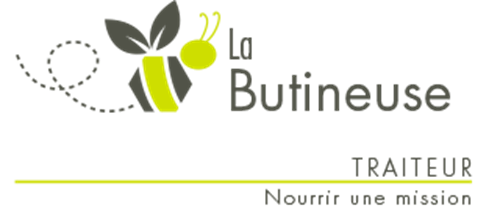 239 rue Proulx, VanierTél : 681-0827www.labutineusedevanier.com info@labutineusedevanier.comwww.facebook.com/LaButineusedeVanier Semaine ( 2 )Pour le jeudi 15 juin, à partir de 9h00Vous avez jusqu’au lundi 5 juin @ 13h00 pour commanderNom : 				Prénom : 		                                                     Téléphone : ________________Adresse : 											Plats principauxCoûtQuantitéSalade de thon et toast melba7.00$Pain de dinde, riz au kale, macédoine californienne7.00$Croquette de porc chinoise, purée et haricots verts7.00$Poulet tex-mex et quinoa7.00$Saucisses bacon cheddar, patates en papillote7.50$Bœuf marengo, riz à l’ail et pois verts7.50$Pâte scooby doo aux fruits de mer7.50$SoupeQuantitéCrème de rutabaga et pommes 8 oz3.00$Crème de rutabaga et pommes 32 oz8.50$SaladeQuantitéSalade de quinoa, couscous et lentilles 8 oz3.00$                Salade de quinoa, couscous et lentilles 16 oz5.00$DessertsCoûtQuantitéMuffins cantaloup et framboises (6)4.50$Pain aux pommes (6)4.50$Carrés au caramel (4)4.50$